Call the Meeting to Order – Kandi Meyers @ 10:07a.m.Public Comment – No Public CommentReportsParent, Family and Community Engagement Opportunities – Julie Lovell: TABLEDERSEA Report – Christopher SpenceEnrollment:Head Start - funded: 311 Enrolled: 214Early Head Start (center) - funded: 69 Enrolled: 48Early Head Start (home based) - funded: 28     Enrolled: 19Attendance:Head Start Average Daily Attendance - 71% Reason: Health Reason 27%; Parent Chose Not to Send 19%; No Parent Transport 13%; Alt Prog. Day 12%; Unknown 11%Early Head Start Average Daily Attendance - 85%Reason: Health Reason 32%; No Parent Transport 19%; Family Out of Town 12%; Family Emergency 13%; Parent Chose Not to Send 11%; Unknown 10%Executive Director’s Report – Stephany KoehneWe received a letter from the office of head start. It informed us that that the director will be leaving at the end of the month. We received the quality improvement grant from Oregon (OPK). Financial audit will be completed this week.Financial Report – Kerri GodinezJust finishing up the fiscal audit.  There were no big changes for April besides changes in balance due to an equipment purchase for our Sunnyside Center.  Kids & Company Board Minutes – ReviewedPersonnel Action Report – Angelica Riddle (State Representative)New Hires:  1 Assistant Teacher, 1 Teacher Family Advocate and 1 Enrollment AssistantAttendance – Christopher SpenceStaff:  Stephany Koehne, Christopher Spence, Kerri Godinez, Marcos Torres-Anzaldo, Danae Hiilei, Stephanie Kinney, Pam Woitt, Gayla Lawrence, Claudia Martinez Roman, Leticia Mendoza-Cortez, Nicole WilsonRepresentatives: Kandi Meyers, Angelica Riddle, Sylvia Cox, Melissa Jeffers, Alonso Brambila, Emily Ransom, Becky Anderson, Bernice Garcia Villalobos, Ma Katherine April Tan.Agenda Additions - NoneConsolidated Actions (Motion) Becky moved to approve motion.  Sylvia 2nd motion.  Motion passed.Agenda Approval April Meeting MinutesOld Business - NoneNew BusinessState Meeting Representatives Report – Angelica Riddle & Pam WoittAmy Williams was a speaker, and her presentation was great. Parent representative was very happy with the event. She felt the event was well run and informative. Pam suggested having Amy Williams as a speaker for an all staff meeting or during a parent meeting. Angelica enjoyed having an in-person meeting and felt it was really needed after all the online meetings during COVID.Review Kidco philosophy and mission statementsWhat to share at your Parent Meeting- ALLAnnouncements – allCommunity resources/events to shareThe Albany Downtown Association and Sylvia are working on creating a passport for the summer events and locations in the downtown area.  Starting next week, free lunch program in Albany. Google GAPS for more info. The Albany carousel will be having an event for sensory sensitive children, also on Thursdays from 3-4pm the cost is half price. YMCA day camp information is posted on their website. You can call about scholarships Boys and Girls Club still have space for their day camps and events.Next Meeting Date: July meeting cancelled.  Next meeting is on August 22nd 10am-12pmComplete Survey and In-Kind.Door Prize DrawingSylvia Cox (Amazon), Becky Anderson (Dutch Bros), Alonso Brambila (The Human Bean)Adjournment @ 11:01a.m.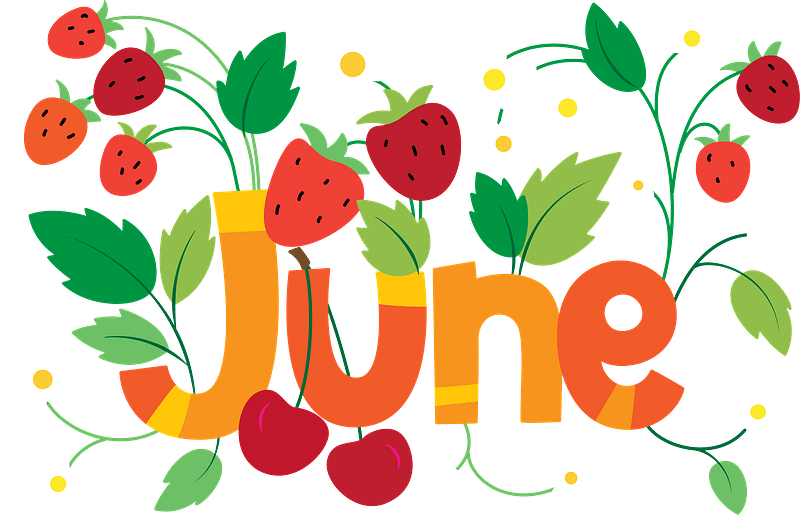 